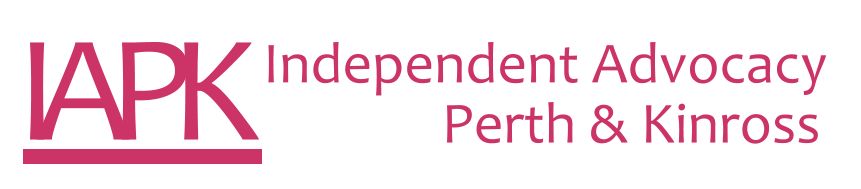 Peer Independent Advocacy Worker – Drug & AlcoholPerson SpecificationAs this post is considered regulated work, it requires the successful candidate to apply for PVG membership.  IAPK will cover the cost of this application.CATEGORYESSENTIALDESIRABLEEXPERIENCE AND UNDERSTANDINGTo have lived experience of addiction recovery – either personally or with someone close.Knowledge and understanding of the Rights, Respect and Recovery Strategy (Scottish Government 2018)An understanding of social care or health sectors Knowledge and understanding of Independent AdvocacyExperience of working with people who face barriers and discrimination through disability, illness or life circumstances. Demonstrable understanding of the Principles, Standards & Code of Best Practice of Independent AdvocacyExperience of multi-agency networking with Health and Social Care Partnership, and other third sector organisations.Previous advocacy experience Experience in the Child Protection and Children’s Hearing systems and Mental Health Tribunal systemUnderstanding of:Mental Health (Care & Treatment) (Scotland) Act 2003Adults with Incapacity (Scotland) Act 2000Adult Support & Protection (Scotland) Act 2007Carers (Scotland) Act 2016Education (Additional Support for Learning) (Scotland) Act 2004National Care StandardsGENERAL SKILLSEffective communication skills, both written and oralIT skills, particularly Microsoft Office. To be able to work with a cloud based case management system to maintain accurate and up to date written information and records. To be highly motivated enthusiastic, flexible in order to demonstrate a positive commitment to the values of IAPKEDUCATION AND QUALIFICATIONSGood overall higher educationCurrent Driving Licence and sole use of a carRelevant qualification – e.g. social work, counselling, INTERPERSONAL SKILLSAbility to work in a teamSensitivity/empathy to the needs of othersAbility to prioritise and demonstrate good time managementAbility to liaise with professionals at all levels in appropriate mannerAbility to work with people who are experience difficulty with engagement or have difficulty in communicating due to barriers in society.Proactive approach to dealing with issuesListening SkillsNon Judgemental attitudeFlexibilityApproachability and Openness